BOARD OF EDUCATION 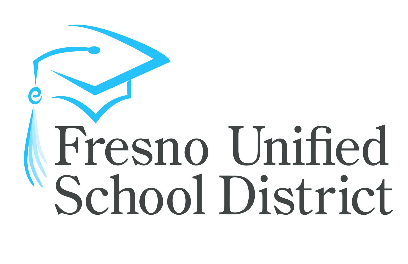 REGULAR MEETING2309 TULARE STREETBOARD ROOM, SECOND FLOORFRESNO, CA 93721-2287board.fresnounified.orgAGENDATALLER DE LA JUNTAMIÉRCOLES 07 DE SEPTIEMBRE DE 2022*4:30 P.M. (SESIÓN CERRADA) *5:00 PM. (SESIÓN ABIERTA)TENGA EN CUENTA: QUE REGRESAMOS A LAS REUNIONES EN PERSONA.*LOS TIEMPOS DESIGNADOS PARA LOS ASUNTOS DE CONFERENCIA/ DISCUSIÓN SON APROXIMADOS.TENGA EN CUENTA: EL ESTACIONAMIENTO ESTARÁ DISPONIBLE PARA LAS REUNIONES DE LA MESA DESPUÉS DE LAS 5:00 p. m. EN EL PABELLÓN DE ESTACIONAMIENTO DE LA CALLE “N” UBICADO EN LA ESQUINA SURESTE DE LAS CALLES TULARE Y “N” – LA ENTRADA ES POR LA CALLE “N”.  Los asistentes a la reunión de la Mesa sin tarjetas de acceso deben presentarse en la cabina de estacionamiento para que el asistente los escanee. Por favor NO saque un boleto. Además, la Ciudad de Fresno no hará cumplir los parquímetros de la calle en esta área después de las 6:00 p. m., de lunes a viernes.Las personas que planean asistir a la reunión en persona deben pasar por el  COVID-19 Daily Self-Health Screening Tool el día de la reunión de la Mesa y deben responder “no” a todas las preguntas.Por la seguridad de los asistentes a las reuniones de la Mesa del Distrito Escolar Unificado de Fresno, todo el que ingresan a la Sala de la Mesa de Educación estará sujeto al escaneo del detector de metales. El uso de detectores de metales está aprobado bajo la Póliza de la Mesa 5145.12. No se permitirán los siguientes artículos: alcohol, drogas ilegales, cuchillos o armas de fuego.De conformidad con la Ley para Estadounidenses con Discapacidades, aquellos que requieran asistencia especial para acceder a la sala de reuniones de la Mesa, para acceder a los documentos escritos que se discuten en la reunión de la Mesa, o para participar de otra manera en las reuniones de la Mesa, comuníquese con la Presidenta de la Mesa o la Oficina de la Mesa llamando al 457- 3727. La notificación de al menos 48 horas antes de la reunión permitirá al distrito hacer arreglos razonables para garantizar la accesibilidad a la reunión de la Mesa y proporcionar las adaptaciones, ayudas o servicios auxiliares necesarios.Cualquier miembro del público que desee dirigirse a la Mesa deberá presentar una tarjeta de orador especificando el tema que desea abordar. La tarjeta debe presentarse antes de que la presidenta de la Mesa anuncie el tema específico de la agenda.Los materiales públicos están disponibles para su revisión en board.fresnounified.orgSERVICIO DE INTERPRETE: Disponible en español y hmong en la sala de reuniones a solicitud de los interesados.*4:30 P.M. INICIO de la ReuniónOPORTUNIDAD para comentarios públicos en asuntos de la agenda a puerta cerradaRECESO para Sesión Cerrada para discutir lo siguiente:Conferencia con el Asesor Legal - Litigio Anticipado/Pendiente/Amenaza (Sección 54956.9(d)(2) del Código de Gobierno).           a. Caso Potencial (Uno)*5:00 P.M. INICIO de la ReuniónPresentar y Discutir la Historia Académica y el Estado Académico Actual del Distrito Escolar Unificado de Fresno.El personal presentará la historia académica y el estado académico del Distrito Escolar Unificado de Fresno. Las discusiones incluirán cómo los servicios cohesivos pueden apoyar a todos los estudiantes, las escuelas y el personal en todo el distrito. El personal también discutirá la visión y las estrategias para que el personal aproveche los datos desglosados por estudiantes individuales para que el personal pueda tomar decisiones más informadas basadas en datos que ayuden a impulsar la aceleración académica y las correcciones a mitad de curso para satisfacer mejor las necesidades diferenciadas de todos los grupos de estudiantes. Esta discusión está diseñada para informar a la Mesa sobre el trabajo de sistemas necesario que se está realizando para mejorar los resultados académicos de los estudiantes, algunos de los cuales pueden requerir acciones futuras de la Mesa. Impacto fiscal: No hay impacto fiscal para el distrito en este momento. Persona de contacto: Dra. Natasha Baker, teléfono 457-3731.COMUNICACIONES ORALES NO PROGRAMADAS 
Las personas que deseen dirigirse a la Mesa sobre temas dentro de la jurisdicción de la materia de la Mesa, pero que no figuran en esta agenda, pueden hacerlo en este momento. Si desea dirigirse a la Mesa sobre un tema específico que figura en la agenda, debe hacerlo cuando se llame a ese tema específico. Las personas deberán presentar una tarjeta de orador especificando el tema que desean abordar. La tarjeta debe presentarse antes de que la Presidente de la Mesa anuncie las comunicaciones orales no programadas.Si bien las limitaciones de tiempo quedan a discreción de la Presidenta de la Mesa, en general, los miembros del público estarán limitados a un máximo de tres (3) minutos por orador para un total de treinta (30) minutos de comentarios públicos según lo designado en esta agenda. Cualquier persona que no haya tenido la oportunidad de dirigirse a la Mesa durante este período inicial de treinta (30) minutos puede hacerlo al final de la reunión después de que la Mesa haya abordado todos los asuntos restantes de esta agenda. La Mesa reconoce que las personas pueden pedirle a la Mesa que responda preguntas o declaraciones hechas durante comunicaciones orales no programadas y, de acuerdo con el Reglamento de la Mesa 9323, la Mesa no tomará medidas ni discutirá ningún asunto que no aparezca en la agenda publicada, excepto cuando sea autorizado por ley.Los miembros del público que tengan preguntas sobre asuntos del distrito escolar pueden enviarlas por escrito. La Mesa remitirá automáticamente al Superintendente cualquier solicitud formal que se le presente en este momento. El miembro del personal apropiado proporcionará respuestas a las preguntas.D. FIN DE LA REUNIÓN PRÓXIMA JUNTA REGULARMIÉRCOLES, 14 de SEPTIEMBRE de 2022, 